Протокол 35об итогах закупа изделия медицинского назначения на 2019 год по оказанию гарантированного объема бесплатной медицинской помощи и медицинской помощи в системе обязательного социального медицинского страхования способом запроса ценовых предложений   с. Узынагаш                                                                                                                               30.07.2019 года                  Организатор и заказчик закупа Государственное коммунальное предприятие на праве хозяйственного ведения "Жамбылская центральная районная больница" государственного учреждения "Управление здравоохранения Алматинской области" акимата Алматинской области.                1. В соответствии с п. п. 2 п.2 ст.2 Кодекса Республики Казахстан от 18 сентября 2009 года № 193-IV "О здоровье народа и системе здравоохранения" и п.п. 2 п. 116  гл. 11 Постановление Правительства Республики Казахстан от 30 октября 2009 года № 1729 "Правила организации и проведения закупа лекарственных средств, профилактических (иммунобиологических, диагностических, дезинфицирующих) препаратов, изделий медицинского назначения и медицинской техники, фармацевтических услуг по оказанию гарантированного объема бесплатной медицинской помощи и медицинской помощи в системе обязательного социального медицинского страхования провела закуп медицинских изделий, связи с несостоявшимся закупом способа запроса ценовых предложений.Краткое описание закупаемого ИМН:Потенциальный поставщик с которым предполагается заключить договор закупа:ТОО«Новомед КЗ». РК г. Нур-Султан  ул Куйши Дина 17 офис 503  от  30.07.19г.,    11ч- 00мЦеновые предложении потенциальных поставщиков:3. Представленный  потенциальным поставщиком документы подтверждают их соответствие требованиями настоящих Правил.     Согласно пункта 122 Правил способом из одного источника  РЕШИЛ:1.  Признать закуп изделия медицинского назначения по оказанию гарантированного объема бесплатной медицинской помощи и медицинской помощи в системе обязательного социального медицинского страхования на 2019 год способом из одного источника по лоту № 1,2  состоявшимся.2.   Победителем признать потенциального поставщика ТОО "Новомед КЗ".3. Согласно пункту 120  Правил способом из одного источника  направить протокол итогов потенциальному поставщику и заключить договор закупа с победителем..Председатель комиссионного состава                     Сураужанов Д.АЧлены комиссионного состава                                 Медетбекова Б.С.                                                                                         Курочкина Е.П.                                                                                         Нуркалиева А.Ш.                                                                                         Галиева Г.                                                                                         Молдабек Л.М.Секретарь комиссионного состава                          Исабаева Г.А.№п/пНаименованиетовара, каталожный №ИзображениеКол-воЦена за ед, тенгеСумма, тенгеМесто поставки 1Контур пациента неонатальный одноразового применения (в комплекте 10 шт.) (REF 1207MKI)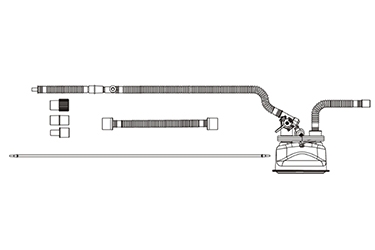 2 комп.150000300 000Алматинская  область, Жамбылский  район с Узынагаш ул карасай  батыра 2592Стартовый комплект, состоящий из: Medijetактивный nCPAPгенератор для новрожденных, однократного применения (в комплекте 10 шт.); Назальных канюль (7 размеров); Неонатальные маски (4 размера); Комплект шапочек (8 размеров).(REF 1000-10)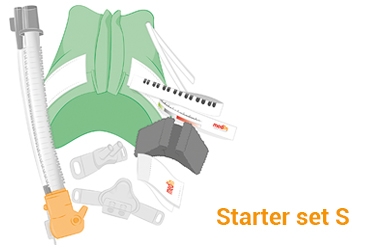 1 комп.165000165 000Алматинская  область, Жамбылский  район с Узынагаш ул карасай  батыра 259ИТОГО:ИТОГО:ИТОГО:ИТОГО:ИТОГО:465 000№Международные непатентованные наименованияЕдиница измеренияКоличествоТОО  «Новомед КЗ».  ЦЕНА
1Контур пациента неонатальный одноразового применения (в комплекте 10 шт.) (REF 1207MKI)Комп 1150 0002Стартовый комплект, состоящий из: Medijetактивный nCPAPгенератор для новрожденных, однократного применения (в комплекте 10 шт.); Назальных канюль (7 размеров); Неонатальные маски (4 размера); Комплект шапочек (8 размеров).(REF 1000-10)Комп 2165 000